Duración: 4 días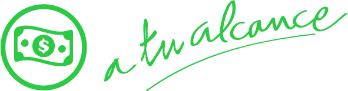 Llegadas: diaria (mínimo 2 personas)DÍA 01.		MAZATLAN Llegada al Aeropuerto de Mazatlán. Traslado del Aeropuerto al Hotel, por cuenta del cliente. Check in en el hotel. Tarde libre para disfrutar del hotel. Alojamiento.DÍA 02 Y 03.	MAZATLANDía libre para actividades personales o disfrutar de su Resort. Alojamiento.DÍA 04.		MAZATLAN – AEROPUERTOTraslado de salida del Hotel al Aeropuerto por cuenta del Cliente. Fin de los servicios.INCLUYE: Boleto de avión redondo con VivaAerobus la ruta MEX-MZT-MEX.1 maleta de equipaje documentado de 15 kg + 1 maleta de mano de 10 kg (Solo con ruta aérea propuesta)03 noches de hospedaje en Hotel Emerald Bay Plan Todo Incluido Impuestos NO INCLUYE:Traslado aeropuerto – hotel – aeropuerto en servicio compartidoExtras en hotelesServicios, excursiones o comidas no especificadas Propinas a camaristas, botones, guías, choferes, gastos personales"Te invitamos a disfrutar tu viaje a plenitud adquiriendo una Póliza de Asistencia en Viaje de amplia cobertura. Contamos con planes y convenios   con empresa de renombre como Universsal Assistance   y Assist Card"  HOTELES PREVISTO O SIMILARESHOTELES PREVISTO O SIMILARESHOTELES PREVISTO O SIMILARESHOTELES PREVISTO O SIMILARESNOCHESCIUDADHOTELCAT3MAZATLANRIU ESMERALD BAYPRIMERAPRECIO POR PERSONA EN MXN (MINIMO 2 PERSONAS) PRECIO POR PERSONA EN MXN (MINIMO 2 PERSONAS) PRECIO POR PERSONA EN MXN (MINIMO 2 PERSONAS) PRECIO POR PERSONA EN MXN (MINIMO 2 PERSONAS) PRECIO POR PERSONA EN MXN (MINIMO 2 PERSONAS) PRECIO POR PERSONA EN MXN (MINIMO 2 PERSONAS) PRECIO POR PERSONA EN MXN (MINIMO 2 PERSONAS) PRECIO POR PERSONA EN MXN (MINIMO 2 PERSONAS) SERVICIOS TERRESTRES Y AERÉO SERVICIOS TERRESTRES Y AERÉO SERVICIOS TERRESTRES Y AERÉO SERVICIOS TERRESTRES Y AERÉO SERVICIOS TERRESTRES Y AERÉO SERVICIOS TERRESTRES Y AERÉO SERVICIOS TERRESTRES Y AERÉO SERVICIOS TERRESTRES Y AERÉO DBLTPLCPLMNRJNRSGLDEL 14 AL 16 DE SEP / 17 DE SEP AL 31 OCT (J-S) / 1 AL 15 NOV (J-S) / 16 AL 19 DE NOV / 14 AL 23 DE DICIEMBREDEL 14 AL 16 DE SEP / 17 DE SEP AL 31 OCT (J-S) / 1 AL 15 NOV (J-S) / 16 AL 19 DE NOV / 14 AL 23 DE DICIEMBRE9520894086505340743012650DEL 17 SEP AL 31 OCT (D- M) / 01 AL 15 NOV (D- M) / 20 NOV AL 13 DE DICIEMBRE DEL 17 SEP AL 31 OCT (D- M) / 01 AL 15 NOV (D- M) / 20 NOV AL 13 DE DICIEMBRE 7990749071904170599010680RUTA AÉREA PROPUESTA CON VIVA AEROBUS MEX-MZT-MEX, INCLUYE EQUIPAJE DOCUMENTADO 15 KG 
IMPUESTOS Y Q DE COMBUSTIBLE (SUJETOS A CONFIRMACIÓN): $1,950 MXN 
TARIFAS SUJETAS A CAMBIOS Y A DISPONIBILIDAD LIMITADA SIN PREVIO AVISO APLICA SUPLEMENTO EN TEMPORADA ALTA, SEMANA SANTA, PASCUA, VERANO, NAVIDAD, FIN DE AÑO, PUENTES Y DÍAS FESTIVOS.
MENOR DE 5 A 12 AÑOS COMPARTIENDO HABITACION CON 2 ADULTOS. JUNIOR DE 13 A 17 AÑOS.RUTA AÉREA PROPUESTA CON VIVA AEROBUS MEX-MZT-MEX, INCLUYE EQUIPAJE DOCUMENTADO 15 KG 
IMPUESTOS Y Q DE COMBUSTIBLE (SUJETOS A CONFIRMACIÓN): $1,950 MXN 
TARIFAS SUJETAS A CAMBIOS Y A DISPONIBILIDAD LIMITADA SIN PREVIO AVISO APLICA SUPLEMENTO EN TEMPORADA ALTA, SEMANA SANTA, PASCUA, VERANO, NAVIDAD, FIN DE AÑO, PUENTES Y DÍAS FESTIVOS.
MENOR DE 5 A 12 AÑOS COMPARTIENDO HABITACION CON 2 ADULTOS. JUNIOR DE 13 A 17 AÑOS.RUTA AÉREA PROPUESTA CON VIVA AEROBUS MEX-MZT-MEX, INCLUYE EQUIPAJE DOCUMENTADO 15 KG 
IMPUESTOS Y Q DE COMBUSTIBLE (SUJETOS A CONFIRMACIÓN): $1,950 MXN 
TARIFAS SUJETAS A CAMBIOS Y A DISPONIBILIDAD LIMITADA SIN PREVIO AVISO APLICA SUPLEMENTO EN TEMPORADA ALTA, SEMANA SANTA, PASCUA, VERANO, NAVIDAD, FIN DE AÑO, PUENTES Y DÍAS FESTIVOS.
MENOR DE 5 A 12 AÑOS COMPARTIENDO HABITACION CON 2 ADULTOS. JUNIOR DE 13 A 17 AÑOS.RUTA AÉREA PROPUESTA CON VIVA AEROBUS MEX-MZT-MEX, INCLUYE EQUIPAJE DOCUMENTADO 15 KG 
IMPUESTOS Y Q DE COMBUSTIBLE (SUJETOS A CONFIRMACIÓN): $1,950 MXN 
TARIFAS SUJETAS A CAMBIOS Y A DISPONIBILIDAD LIMITADA SIN PREVIO AVISO APLICA SUPLEMENTO EN TEMPORADA ALTA, SEMANA SANTA, PASCUA, VERANO, NAVIDAD, FIN DE AÑO, PUENTES Y DÍAS FESTIVOS.
MENOR DE 5 A 12 AÑOS COMPARTIENDO HABITACION CON 2 ADULTOS. JUNIOR DE 13 A 17 AÑOS.RUTA AÉREA PROPUESTA CON VIVA AEROBUS MEX-MZT-MEX, INCLUYE EQUIPAJE DOCUMENTADO 15 KG 
IMPUESTOS Y Q DE COMBUSTIBLE (SUJETOS A CONFIRMACIÓN): $1,950 MXN 
TARIFAS SUJETAS A CAMBIOS Y A DISPONIBILIDAD LIMITADA SIN PREVIO AVISO APLICA SUPLEMENTO EN TEMPORADA ALTA, SEMANA SANTA, PASCUA, VERANO, NAVIDAD, FIN DE AÑO, PUENTES Y DÍAS FESTIVOS.
MENOR DE 5 A 12 AÑOS COMPARTIENDO HABITACION CON 2 ADULTOS. JUNIOR DE 13 A 17 AÑOS.RUTA AÉREA PROPUESTA CON VIVA AEROBUS MEX-MZT-MEX, INCLUYE EQUIPAJE DOCUMENTADO 15 KG 
IMPUESTOS Y Q DE COMBUSTIBLE (SUJETOS A CONFIRMACIÓN): $1,950 MXN 
TARIFAS SUJETAS A CAMBIOS Y A DISPONIBILIDAD LIMITADA SIN PREVIO AVISO APLICA SUPLEMENTO EN TEMPORADA ALTA, SEMANA SANTA, PASCUA, VERANO, NAVIDAD, FIN DE AÑO, PUENTES Y DÍAS FESTIVOS.
MENOR DE 5 A 12 AÑOS COMPARTIENDO HABITACION CON 2 ADULTOS. JUNIOR DE 13 A 17 AÑOS.RUTA AÉREA PROPUESTA CON VIVA AEROBUS MEX-MZT-MEX, INCLUYE EQUIPAJE DOCUMENTADO 15 KG 
IMPUESTOS Y Q DE COMBUSTIBLE (SUJETOS A CONFIRMACIÓN): $1,950 MXN 
TARIFAS SUJETAS A CAMBIOS Y A DISPONIBILIDAD LIMITADA SIN PREVIO AVISO APLICA SUPLEMENTO EN TEMPORADA ALTA, SEMANA SANTA, PASCUA, VERANO, NAVIDAD, FIN DE AÑO, PUENTES Y DÍAS FESTIVOS.
MENOR DE 5 A 12 AÑOS COMPARTIENDO HABITACION CON 2 ADULTOS. JUNIOR DE 13 A 17 AÑOS.RUTA AÉREA PROPUESTA CON VIVA AEROBUS MEX-MZT-MEX, INCLUYE EQUIPAJE DOCUMENTADO 15 KG 
IMPUESTOS Y Q DE COMBUSTIBLE (SUJETOS A CONFIRMACIÓN): $1,950 MXN 
TARIFAS SUJETAS A CAMBIOS Y A DISPONIBILIDAD LIMITADA SIN PREVIO AVISO APLICA SUPLEMENTO EN TEMPORADA ALTA, SEMANA SANTA, PASCUA, VERANO, NAVIDAD, FIN DE AÑO, PUENTES Y DÍAS FESTIVOS.
MENOR DE 5 A 12 AÑOS COMPARTIENDO HABITACION CON 2 ADULTOS. JUNIOR DE 13 A 17 AÑOS.RUTA AÉREA PROPUESTA CON VIVA AEROBUS MEX-MZT-MEX, INCLUYE EQUIPAJE DOCUMENTADO 15 KG 
IMPUESTOS Y Q DE COMBUSTIBLE (SUJETOS A CONFIRMACIÓN): $1,950 MXN 
TARIFAS SUJETAS A CAMBIOS Y A DISPONIBILIDAD LIMITADA SIN PREVIO AVISO APLICA SUPLEMENTO EN TEMPORADA ALTA, SEMANA SANTA, PASCUA, VERANO, NAVIDAD, FIN DE AÑO, PUENTES Y DÍAS FESTIVOS.
MENOR DE 5 A 12 AÑOS COMPARTIENDO HABITACION CON 2 ADULTOS. JUNIOR DE 13 A 17 AÑOS.RUTA AÉREA PROPUESTA CON VIVA AEROBUS MEX-MZT-MEX, INCLUYE EQUIPAJE DOCUMENTADO 15 KG 
IMPUESTOS Y Q DE COMBUSTIBLE (SUJETOS A CONFIRMACIÓN): $1,950 MXN 
TARIFAS SUJETAS A CAMBIOS Y A DISPONIBILIDAD LIMITADA SIN PREVIO AVISO APLICA SUPLEMENTO EN TEMPORADA ALTA, SEMANA SANTA, PASCUA, VERANO, NAVIDAD, FIN DE AÑO, PUENTES Y DÍAS FESTIVOS.
MENOR DE 5 A 12 AÑOS COMPARTIENDO HABITACION CON 2 ADULTOS. JUNIOR DE 13 A 17 AÑOS.RUTA AÉREA PROPUESTA CON VIVA AEROBUS MEX-MZT-MEX, INCLUYE EQUIPAJE DOCUMENTADO 15 KG 
IMPUESTOS Y Q DE COMBUSTIBLE (SUJETOS A CONFIRMACIÓN): $1,950 MXN 
TARIFAS SUJETAS A CAMBIOS Y A DISPONIBILIDAD LIMITADA SIN PREVIO AVISO APLICA SUPLEMENTO EN TEMPORADA ALTA, SEMANA SANTA, PASCUA, VERANO, NAVIDAD, FIN DE AÑO, PUENTES Y DÍAS FESTIVOS.
MENOR DE 5 A 12 AÑOS COMPARTIENDO HABITACION CON 2 ADULTOS. JUNIOR DE 13 A 17 AÑOS.RUTA AÉREA PROPUESTA CON VIVA AEROBUS MEX-MZT-MEX, INCLUYE EQUIPAJE DOCUMENTADO 15 KG 
IMPUESTOS Y Q DE COMBUSTIBLE (SUJETOS A CONFIRMACIÓN): $1,950 MXN 
TARIFAS SUJETAS A CAMBIOS Y A DISPONIBILIDAD LIMITADA SIN PREVIO AVISO APLICA SUPLEMENTO EN TEMPORADA ALTA, SEMANA SANTA, PASCUA, VERANO, NAVIDAD, FIN DE AÑO, PUENTES Y DÍAS FESTIVOS.
MENOR DE 5 A 12 AÑOS COMPARTIENDO HABITACION CON 2 ADULTOS. JUNIOR DE 13 A 17 AÑOS.RUTA AÉREA PROPUESTA CON VIVA AEROBUS MEX-MZT-MEX, INCLUYE EQUIPAJE DOCUMENTADO 15 KG 
IMPUESTOS Y Q DE COMBUSTIBLE (SUJETOS A CONFIRMACIÓN): $1,950 MXN 
TARIFAS SUJETAS A CAMBIOS Y A DISPONIBILIDAD LIMITADA SIN PREVIO AVISO APLICA SUPLEMENTO EN TEMPORADA ALTA, SEMANA SANTA, PASCUA, VERANO, NAVIDAD, FIN DE AÑO, PUENTES Y DÍAS FESTIVOS.
MENOR DE 5 A 12 AÑOS COMPARTIENDO HABITACION CON 2 ADULTOS. JUNIOR DE 13 A 17 AÑOS.RUTA AÉREA PROPUESTA CON VIVA AEROBUS MEX-MZT-MEX, INCLUYE EQUIPAJE DOCUMENTADO 15 KG 
IMPUESTOS Y Q DE COMBUSTIBLE (SUJETOS A CONFIRMACIÓN): $1,950 MXN 
TARIFAS SUJETAS A CAMBIOS Y A DISPONIBILIDAD LIMITADA SIN PREVIO AVISO APLICA SUPLEMENTO EN TEMPORADA ALTA, SEMANA SANTA, PASCUA, VERANO, NAVIDAD, FIN DE AÑO, PUENTES Y DÍAS FESTIVOS.
MENOR DE 5 A 12 AÑOS COMPARTIENDO HABITACION CON 2 ADULTOS. JUNIOR DE 13 A 17 AÑOS.RUTA AÉREA PROPUESTA CON VIVA AEROBUS MEX-MZT-MEX, INCLUYE EQUIPAJE DOCUMENTADO 15 KG 
IMPUESTOS Y Q DE COMBUSTIBLE (SUJETOS A CONFIRMACIÓN): $1,950 MXN 
TARIFAS SUJETAS A CAMBIOS Y A DISPONIBILIDAD LIMITADA SIN PREVIO AVISO APLICA SUPLEMENTO EN TEMPORADA ALTA, SEMANA SANTA, PASCUA, VERANO, NAVIDAD, FIN DE AÑO, PUENTES Y DÍAS FESTIVOS.
MENOR DE 5 A 12 AÑOS COMPARTIENDO HABITACION CON 2 ADULTOS. JUNIOR DE 13 A 17 AÑOS.RUTA AÉREA PROPUESTA CON VIVA AEROBUS MEX-MZT-MEX, INCLUYE EQUIPAJE DOCUMENTADO 15 KG 
IMPUESTOS Y Q DE COMBUSTIBLE (SUJETOS A CONFIRMACIÓN): $1,950 MXN 
TARIFAS SUJETAS A CAMBIOS Y A DISPONIBILIDAD LIMITADA SIN PREVIO AVISO APLICA SUPLEMENTO EN TEMPORADA ALTA, SEMANA SANTA, PASCUA, VERANO, NAVIDAD, FIN DE AÑO, PUENTES Y DÍAS FESTIVOS.
MENOR DE 5 A 12 AÑOS COMPARTIENDO HABITACION CON 2 ADULTOS. JUNIOR DE 13 A 17 AÑOS.RUTA AÉREA PROPUESTA CON VIVA AEROBUS MEX-MZT-MEX, INCLUYE EQUIPAJE DOCUMENTADO 15 KG 
IMPUESTOS Y Q DE COMBUSTIBLE (SUJETOS A CONFIRMACIÓN): $1,950 MXN 
TARIFAS SUJETAS A CAMBIOS Y A DISPONIBILIDAD LIMITADA SIN PREVIO AVISO APLICA SUPLEMENTO EN TEMPORADA ALTA, SEMANA SANTA, PASCUA, VERANO, NAVIDAD, FIN DE AÑO, PUENTES Y DÍAS FESTIVOS.
MENOR DE 5 A 12 AÑOS COMPARTIENDO HABITACION CON 2 ADULTOS. JUNIOR DE 13 A 17 AÑOS.RUTA AÉREA PROPUESTA CON VIVA AEROBUS MEX-MZT-MEX, INCLUYE EQUIPAJE DOCUMENTADO 15 KG 
IMPUESTOS Y Q DE COMBUSTIBLE (SUJETOS A CONFIRMACIÓN): $1,950 MXN 
TARIFAS SUJETAS A CAMBIOS Y A DISPONIBILIDAD LIMITADA SIN PREVIO AVISO APLICA SUPLEMENTO EN TEMPORADA ALTA, SEMANA SANTA, PASCUA, VERANO, NAVIDAD, FIN DE AÑO, PUENTES Y DÍAS FESTIVOS.
MENOR DE 5 A 12 AÑOS COMPARTIENDO HABITACION CON 2 ADULTOS. JUNIOR DE 13 A 17 AÑOS.RUTA AÉREA PROPUESTA CON VIVA AEROBUS MEX-MZT-MEX, INCLUYE EQUIPAJE DOCUMENTADO 15 KG 
IMPUESTOS Y Q DE COMBUSTIBLE (SUJETOS A CONFIRMACIÓN): $1,950 MXN 
TARIFAS SUJETAS A CAMBIOS Y A DISPONIBILIDAD LIMITADA SIN PREVIO AVISO APLICA SUPLEMENTO EN TEMPORADA ALTA, SEMANA SANTA, PASCUA, VERANO, NAVIDAD, FIN DE AÑO, PUENTES Y DÍAS FESTIVOS.
MENOR DE 5 A 12 AÑOS COMPARTIENDO HABITACION CON 2 ADULTOS. JUNIOR DE 13 A 17 AÑOS.RUTA AÉREA PROPUESTA CON VIVA AEROBUS MEX-MZT-MEX, INCLUYE EQUIPAJE DOCUMENTADO 15 KG 
IMPUESTOS Y Q DE COMBUSTIBLE (SUJETOS A CONFIRMACIÓN): $1,950 MXN 
TARIFAS SUJETAS A CAMBIOS Y A DISPONIBILIDAD LIMITADA SIN PREVIO AVISO APLICA SUPLEMENTO EN TEMPORADA ALTA, SEMANA SANTA, PASCUA, VERANO, NAVIDAD, FIN DE AÑO, PUENTES Y DÍAS FESTIVOS.
MENOR DE 5 A 12 AÑOS COMPARTIENDO HABITACION CON 2 ADULTOS. JUNIOR DE 13 A 17 AÑOS.RUTA AÉREA PROPUESTA CON VIVA AEROBUS MEX-MZT-MEX, INCLUYE EQUIPAJE DOCUMENTADO 15 KG 
IMPUESTOS Y Q DE COMBUSTIBLE (SUJETOS A CONFIRMACIÓN): $1,950 MXN 
TARIFAS SUJETAS A CAMBIOS Y A DISPONIBILIDAD LIMITADA SIN PREVIO AVISO APLICA SUPLEMENTO EN TEMPORADA ALTA, SEMANA SANTA, PASCUA, VERANO, NAVIDAD, FIN DE AÑO, PUENTES Y DÍAS FESTIVOS.
MENOR DE 5 A 12 AÑOS COMPARTIENDO HABITACION CON 2 ADULTOS. JUNIOR DE 13 A 17 AÑOS.RUTA AÉREA PROPUESTA CON VIVA AEROBUS MEX-MZT-MEX, INCLUYE EQUIPAJE DOCUMENTADO 15 KG 
IMPUESTOS Y Q DE COMBUSTIBLE (SUJETOS A CONFIRMACIÓN): $1,950 MXN 
TARIFAS SUJETAS A CAMBIOS Y A DISPONIBILIDAD LIMITADA SIN PREVIO AVISO APLICA SUPLEMENTO EN TEMPORADA ALTA, SEMANA SANTA, PASCUA, VERANO, NAVIDAD, FIN DE AÑO, PUENTES Y DÍAS FESTIVOS.
MENOR DE 5 A 12 AÑOS COMPARTIENDO HABITACION CON 2 ADULTOS. JUNIOR DE 13 A 17 AÑOS.RUTA AÉREA PROPUESTA CON VIVA AEROBUS MEX-MZT-MEX, INCLUYE EQUIPAJE DOCUMENTADO 15 KG 
IMPUESTOS Y Q DE COMBUSTIBLE (SUJETOS A CONFIRMACIÓN): $1,950 MXN 
TARIFAS SUJETAS A CAMBIOS Y A DISPONIBILIDAD LIMITADA SIN PREVIO AVISO APLICA SUPLEMENTO EN TEMPORADA ALTA, SEMANA SANTA, PASCUA, VERANO, NAVIDAD, FIN DE AÑO, PUENTES Y DÍAS FESTIVOS.
MENOR DE 5 A 12 AÑOS COMPARTIENDO HABITACION CON 2 ADULTOS. JUNIOR DE 13 A 17 AÑOS.RUTA AÉREA PROPUESTA CON VIVA AEROBUS MEX-MZT-MEX, INCLUYE EQUIPAJE DOCUMENTADO 15 KG 
IMPUESTOS Y Q DE COMBUSTIBLE (SUJETOS A CONFIRMACIÓN): $1,950 MXN 
TARIFAS SUJETAS A CAMBIOS Y A DISPONIBILIDAD LIMITADA SIN PREVIO AVISO APLICA SUPLEMENTO EN TEMPORADA ALTA, SEMANA SANTA, PASCUA, VERANO, NAVIDAD, FIN DE AÑO, PUENTES Y DÍAS FESTIVOS.
MENOR DE 5 A 12 AÑOS COMPARTIENDO HABITACION CON 2 ADULTOS. JUNIOR DE 13 A 17 AÑOS.RUTA AÉREA PROPUESTA CON VIVA AEROBUS MEX-MZT-MEX, INCLUYE EQUIPAJE DOCUMENTADO 15 KG 
IMPUESTOS Y Q DE COMBUSTIBLE (SUJETOS A CONFIRMACIÓN): $1,950 MXN 
TARIFAS SUJETAS A CAMBIOS Y A DISPONIBILIDAD LIMITADA SIN PREVIO AVISO APLICA SUPLEMENTO EN TEMPORADA ALTA, SEMANA SANTA, PASCUA, VERANO, NAVIDAD, FIN DE AÑO, PUENTES Y DÍAS FESTIVOS.
MENOR DE 5 A 12 AÑOS COMPARTIENDO HABITACION CON 2 ADULTOS. JUNIOR DE 13 A 17 AÑOS.RUTA AÉREA PROPUESTA CON VIVA AEROBUS MEX-MZT-MEX, INCLUYE EQUIPAJE DOCUMENTADO 15 KG 
IMPUESTOS Y Q DE COMBUSTIBLE (SUJETOS A CONFIRMACIÓN): $1,950 MXN 
TARIFAS SUJETAS A CAMBIOS Y A DISPONIBILIDAD LIMITADA SIN PREVIO AVISO APLICA SUPLEMENTO EN TEMPORADA ALTA, SEMANA SANTA, PASCUA, VERANO, NAVIDAD, FIN DE AÑO, PUENTES Y DÍAS FESTIVOS.
MENOR DE 5 A 12 AÑOS COMPARTIENDO HABITACION CON 2 ADULTOS. JUNIOR DE 13 A 17 AÑOS.RUTA AÉREA PROPUESTA CON VIVA AEROBUS MEX-MZT-MEX, INCLUYE EQUIPAJE DOCUMENTADO 15 KG 
IMPUESTOS Y Q DE COMBUSTIBLE (SUJETOS A CONFIRMACIÓN): $1,950 MXN 
TARIFAS SUJETAS A CAMBIOS Y A DISPONIBILIDAD LIMITADA SIN PREVIO AVISO APLICA SUPLEMENTO EN TEMPORADA ALTA, SEMANA SANTA, PASCUA, VERANO, NAVIDAD, FIN DE AÑO, PUENTES Y DÍAS FESTIVOS.
MENOR DE 5 A 12 AÑOS COMPARTIENDO HABITACION CON 2 ADULTOS. JUNIOR DE 13 A 17 AÑOS.RUTA AÉREA PROPUESTA CON VIVA AEROBUS MEX-MZT-MEX, INCLUYE EQUIPAJE DOCUMENTADO 15 KG 
IMPUESTOS Y Q DE COMBUSTIBLE (SUJETOS A CONFIRMACIÓN): $1,950 MXN 
TARIFAS SUJETAS A CAMBIOS Y A DISPONIBILIDAD LIMITADA SIN PREVIO AVISO APLICA SUPLEMENTO EN TEMPORADA ALTA, SEMANA SANTA, PASCUA, VERANO, NAVIDAD, FIN DE AÑO, PUENTES Y DÍAS FESTIVOS.
MENOR DE 5 A 12 AÑOS COMPARTIENDO HABITACION CON 2 ADULTOS. JUNIOR DE 13 A 17 AÑOS.RUTA AÉREA PROPUESTA CON VIVA AEROBUS MEX-MZT-MEX, INCLUYE EQUIPAJE DOCUMENTADO 15 KG 
IMPUESTOS Y Q DE COMBUSTIBLE (SUJETOS A CONFIRMACIÓN): $1,950 MXN 
TARIFAS SUJETAS A CAMBIOS Y A DISPONIBILIDAD LIMITADA SIN PREVIO AVISO APLICA SUPLEMENTO EN TEMPORADA ALTA, SEMANA SANTA, PASCUA, VERANO, NAVIDAD, FIN DE AÑO, PUENTES Y DÍAS FESTIVOS.
MENOR DE 5 A 12 AÑOS COMPARTIENDO HABITACION CON 2 ADULTOS. JUNIOR DE 13 A 17 AÑOS.RUTA AÉREA PROPUESTA CON VIVA AEROBUS MEX-MZT-MEX, INCLUYE EQUIPAJE DOCUMENTADO 15 KG 
IMPUESTOS Y Q DE COMBUSTIBLE (SUJETOS A CONFIRMACIÓN): $1,950 MXN 
TARIFAS SUJETAS A CAMBIOS Y A DISPONIBILIDAD LIMITADA SIN PREVIO AVISO APLICA SUPLEMENTO EN TEMPORADA ALTA, SEMANA SANTA, PASCUA, VERANO, NAVIDAD, FIN DE AÑO, PUENTES Y DÍAS FESTIVOS.
MENOR DE 5 A 12 AÑOS COMPARTIENDO HABITACION CON 2 ADULTOS. JUNIOR DE 13 A 17 AÑOS.RUTA AÉREA PROPUESTA CON VIVA AEROBUS MEX-MZT-MEX, INCLUYE EQUIPAJE DOCUMENTADO 15 KG 
IMPUESTOS Y Q DE COMBUSTIBLE (SUJETOS A CONFIRMACIÓN): $1,950 MXN 
TARIFAS SUJETAS A CAMBIOS Y A DISPONIBILIDAD LIMITADA SIN PREVIO AVISO APLICA SUPLEMENTO EN TEMPORADA ALTA, SEMANA SANTA, PASCUA, VERANO, NAVIDAD, FIN DE AÑO, PUENTES Y DÍAS FESTIVOS.
MENOR DE 5 A 12 AÑOS COMPARTIENDO HABITACION CON 2 ADULTOS. JUNIOR DE 13 A 17 AÑOS.RUTA AÉREA PROPUESTA CON VIVA AEROBUS MEX-MZT-MEX, INCLUYE EQUIPAJE DOCUMENTADO 15 KG 
IMPUESTOS Y Q DE COMBUSTIBLE (SUJETOS A CONFIRMACIÓN): $1,950 MXN 
TARIFAS SUJETAS A CAMBIOS Y A DISPONIBILIDAD LIMITADA SIN PREVIO AVISO APLICA SUPLEMENTO EN TEMPORADA ALTA, SEMANA SANTA, PASCUA, VERANO, NAVIDAD, FIN DE AÑO, PUENTES Y DÍAS FESTIVOS.
MENOR DE 5 A 12 AÑOS COMPARTIENDO HABITACION CON 2 ADULTOS. JUNIOR DE 13 A 17 AÑOS.RUTA AÉREA PROPUESTA CON VIVA AEROBUS MEX-MZT-MEX, INCLUYE EQUIPAJE DOCUMENTADO 15 KG 
IMPUESTOS Y Q DE COMBUSTIBLE (SUJETOS A CONFIRMACIÓN): $1,950 MXN 
TARIFAS SUJETAS A CAMBIOS Y A DISPONIBILIDAD LIMITADA SIN PREVIO AVISO APLICA SUPLEMENTO EN TEMPORADA ALTA, SEMANA SANTA, PASCUA, VERANO, NAVIDAD, FIN DE AÑO, PUENTES Y DÍAS FESTIVOS.
MENOR DE 5 A 12 AÑOS COMPARTIENDO HABITACION CON 2 ADULTOS. JUNIOR DE 13 A 17 AÑOS.RUTA AÉREA PROPUESTA CON VIVA AEROBUS MEX-MZT-MEX, INCLUYE EQUIPAJE DOCUMENTADO 15 KG 
IMPUESTOS Y Q DE COMBUSTIBLE (SUJETOS A CONFIRMACIÓN): $1,950 MXN 
TARIFAS SUJETAS A CAMBIOS Y A DISPONIBILIDAD LIMITADA SIN PREVIO AVISO APLICA SUPLEMENTO EN TEMPORADA ALTA, SEMANA SANTA, PASCUA, VERANO, NAVIDAD, FIN DE AÑO, PUENTES Y DÍAS FESTIVOS.
MENOR DE 5 A 12 AÑOS COMPARTIENDO HABITACION CON 2 ADULTOS. JUNIOR DE 13 A 17 AÑOS.RUTA AÉREA PROPUESTA CON VIVA AEROBUS MEX-MZT-MEX, INCLUYE EQUIPAJE DOCUMENTADO 15 KG 
IMPUESTOS Y Q DE COMBUSTIBLE (SUJETOS A CONFIRMACIÓN): $1,950 MXN 
TARIFAS SUJETAS A CAMBIOS Y A DISPONIBILIDAD LIMITADA SIN PREVIO AVISO APLICA SUPLEMENTO EN TEMPORADA ALTA, SEMANA SANTA, PASCUA, VERANO, NAVIDAD, FIN DE AÑO, PUENTES Y DÍAS FESTIVOS.
MENOR DE 5 A 12 AÑOS COMPARTIENDO HABITACION CON 2 ADULTOS. JUNIOR DE 13 A 17 AÑOS.RUTA AÉREA PROPUESTA CON VIVA AEROBUS MEX-MZT-MEX, INCLUYE EQUIPAJE DOCUMENTADO 15 KG 
IMPUESTOS Y Q DE COMBUSTIBLE (SUJETOS A CONFIRMACIÓN): $1,950 MXN 
TARIFAS SUJETAS A CAMBIOS Y A DISPONIBILIDAD LIMITADA SIN PREVIO AVISO APLICA SUPLEMENTO EN TEMPORADA ALTA, SEMANA SANTA, PASCUA, VERANO, NAVIDAD, FIN DE AÑO, PUENTES Y DÍAS FESTIVOS.
MENOR DE 5 A 12 AÑOS COMPARTIENDO HABITACION CON 2 ADULTOS. JUNIOR DE 13 A 17 AÑOS.RUTA AÉREA PROPUESTA CON VIVA AEROBUS MEX-MZT-MEX, INCLUYE EQUIPAJE DOCUMENTADO 15 KG 
IMPUESTOS Y Q DE COMBUSTIBLE (SUJETOS A CONFIRMACIÓN): $1,950 MXN 
TARIFAS SUJETAS A CAMBIOS Y A DISPONIBILIDAD LIMITADA SIN PREVIO AVISO APLICA SUPLEMENTO EN TEMPORADA ALTA, SEMANA SANTA, PASCUA, VERANO, NAVIDAD, FIN DE AÑO, PUENTES Y DÍAS FESTIVOS.
MENOR DE 5 A 12 AÑOS COMPARTIENDO HABITACION CON 2 ADULTOS. JUNIOR DE 13 A 17 AÑOS.RUTA AÉREA PROPUESTA CON VIVA AEROBUS MEX-MZT-MEX, INCLUYE EQUIPAJE DOCUMENTADO 15 KG 
IMPUESTOS Y Q DE COMBUSTIBLE (SUJETOS A CONFIRMACIÓN): $1,950 MXN 
TARIFAS SUJETAS A CAMBIOS Y A DISPONIBILIDAD LIMITADA SIN PREVIO AVISO APLICA SUPLEMENTO EN TEMPORADA ALTA, SEMANA SANTA, PASCUA, VERANO, NAVIDAD, FIN DE AÑO, PUENTES Y DÍAS FESTIVOS.
MENOR DE 5 A 12 AÑOS COMPARTIENDO HABITACION CON 2 ADULTOS. JUNIOR DE 13 A 17 AÑOS.RUTA AÉREA PROPUESTA CON VIVA AEROBUS MEX-MZT-MEX, INCLUYE EQUIPAJE DOCUMENTADO 15 KG 
IMPUESTOS Y Q DE COMBUSTIBLE (SUJETOS A CONFIRMACIÓN): $1,950 MXN 
TARIFAS SUJETAS A CAMBIOS Y A DISPONIBILIDAD LIMITADA SIN PREVIO AVISO APLICA SUPLEMENTO EN TEMPORADA ALTA, SEMANA SANTA, PASCUA, VERANO, NAVIDAD, FIN DE AÑO, PUENTES Y DÍAS FESTIVOS.
MENOR DE 5 A 12 AÑOS COMPARTIENDO HABITACION CON 2 ADULTOS. JUNIOR DE 13 A 17 AÑOS.RUTA AÉREA PROPUESTA CON VIVA AEROBUS MEX-MZT-MEX, INCLUYE EQUIPAJE DOCUMENTADO 15 KG 
IMPUESTOS Y Q DE COMBUSTIBLE (SUJETOS A CONFIRMACIÓN): $1,950 MXN 
TARIFAS SUJETAS A CAMBIOS Y A DISPONIBILIDAD LIMITADA SIN PREVIO AVISO APLICA SUPLEMENTO EN TEMPORADA ALTA, SEMANA SANTA, PASCUA, VERANO, NAVIDAD, FIN DE AÑO, PUENTES Y DÍAS FESTIVOS.
MENOR DE 5 A 12 AÑOS COMPARTIENDO HABITACION CON 2 ADULTOS. JUNIOR DE 13 A 17 AÑOS.